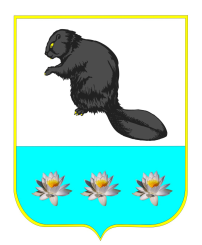 Администрация сельского поселения Бобровкамуниципального района Кинельский Самарской областиПОСТАНОВЛЕНИЕот 03 марта 2022 года № 34с. Бобровка«Об условиях приватизации муниципального имущества, являющегося собственностью сельского поселения Бобровка муниципального района Кинельский Самарской области, в разрезе лот, в электронной форме путем проведения аукциона с открытой формой подачи предложений о цене имущества на электронной площадке»        Руководствуясь Федеральным законом от 21.12.2001 года №178-ФЗ «О приватизации государственного и муниципального имущества», в соответствии с постановлением Правительства Российской Федерации от 27.08.2012 года №860 «Об организации и проведении продажи государственного или муниципального имущества в электронной форме», Прогнозным планом (Программой) приватизации муниципального имущества сельского поселения Бобровка муниципального района Кинельский Самарской области на 2022 год и плановый период 2023 и 2024 годов, утвержденным Решением Собрания представителей сельского поселения Бобровка муниципального района Кинельский Самарской области от 26.11.2021 года №141 и внесении изменений в раздел II Прогнозного плана (Программы) приватизации муниципального имущества сельского поселения Бобровка муниципального района Кинельский Самарской области на 2022 год и плановый период 2023 и 2024 годов, утвержденного Решением Собрания представителей сельского поселения Бобровка муниципального района Кинельский Самарской области от 27.01.2022 года №175, администрация сельского поселения Бобровка муниципального района Кинельский Самарской области, ПОСТАНОВЛЯЕТ:       1. Комиссии по проведению конкурсов, аукционов на право заключения договоров аренды, договоров безвозмездного пользования, договоров доверительного управления, иных договоров, предусматривающих переход прав владений и (или) пользования в отношении муниципального имущества, в том числе продажу в собственность муниципального имущества в сельском поселении Бобровка муниципального района Кинельский Самарской области, организовать торги в форме электронного аукциона, открытого по составу участников, с открытой формой подачи предложений о цене, на электронной торговой площадке по продаже муниципального имущества, являющегося собственностью сельского поселения Бобровка муниципального района Кинельский Самарской области, в разрезе лот:         1.1. Лот №1 – автомобиль легковой CHEVROLET NIVA, 212300-55, 2013 года выпуска, цвет кузова светло-серебристый металлик, модель, номер двигателя 2123, 0531993, шасси (рама) отсутствует, кузов (кабина) номер Х9L212300Е0498489, идентификационный номер (VIN) Х9L212300Е0498489, паспорт транспортного средства 63 НХ 240915, выдан ЗАО «ДжиЭм-АВТОВАЗ», адрес: 445967, г.Тольятти, ул.Вокзальная, 37, дата выдачи паспорта 06.12.2013 года.Техническое состояние: пригодное для дальнейшей эксплуатации после выполнения работ текущего ремонта (замены) агрегатов, ремонта (наружной окраски) кузова (кабины).        1.2. Лот №2 – автомобиль  легковой – седан, марка, модель АУДИ А6, 2007 года изготовления, идентификационный номер (VIN) WAUZZZ4F67N102056, модель, номер двигателя BDW, 106390, шасси (рама) номер отсутствует, кузов номер WAUZZZ4F67N102056, цвет кузова черный, паспорт транспортного средства 63 ОА 723993, выдан 24.11.2015 года РЭО г.Кинель. Произведена замена ДВС в сборе. Регистрация замены ДВС в органах ГИБДД не произведена.Техническое состояние: пригодное для дальнейшей эксплуатации после выполнения работ текущего ремонта (замены) агрегатов, ремонта (наружной окраски) кузова (кабины).       1.3. Лот №3 – автомобиль самосвал, марка, модель КАМАЗ 45143-112-15, 2008 года изготовления, модель, № двигателя 740310 82501271, шасси (рама) №ХТС65115R82342954, кузов № каб.2107698, цвет оранжевый, идентификационный номер (VIN) X1F45143V80000482, паспорт транспортного средства 02 МР 749971, выдан 08.08.2008 года ОАО «НефАЗ».Техническое состояние: неудовлетворительное, т.е. бывшее в эксплуатации, требующее капитального ремонта или замены номерных агрегатов (двигателя, кузова, рамы), полной окраски.        2. Определить начальную цену муниципального имущества, в разрезе лот:       2.1. Лот №1 - автомобиль легковой CHEVROLET NIVA, 212300-55, 2013 года выпуска, цвет кузова светло-серебристый металлик, модель, номер двигателя 2123, 0531993, шасси (рама) отсутствует, кузов (кабина) номер Х9L212300Е0498489, идентификационный номер (VIN) Х9L212300Е0498489, паспорт транспортного средства 63 НХ 240915, выдан ЗАО «ДжиЭм-АВТОВАЗ», адрес: 445967, г.Тольятти, ул.Вокзальная, 37, дата выдачи паспорта 06.12.2013 года, в размере 247833,33  (двести сорок семь тысяч восемьсот тридцать три рубля 33 копейки), кроме того НДС 20% - 49566,67 (сорок девять тысяч пятьсот шестьдесят шесть рублей 67 копеек), согласно отчета об оценке № 07/01/01-2022 от 31.01.2022 года,  выполненного  ООО «Автоэксперт».       2.2. Лот №2 - автомобиль  легковой – седан, марка, модель АУДИ А6, 2007 года изготовления, идентификационный номер (VIN) WAUZZZ4F67N102056, модель, номер двигателя BDW, 106390, шасси (рама) номер отсутствует, кузов номер WAUZZZ4F67N102056, цвет кузова черный, паспорт транспортного средства 63 ОА 723993, выдан 24.11.2015 года РЭО г.Кинель, в размере 204416,67  (двести четыре тысячи четыреста шестнадцать рублей 67 копеек), кроме того НДС 20% - 40883,33 (сорок тысяч восемьсот восемьдесят три рубля 33 копейки), согласно отчета об оценке № 07/01/02-2022 от 31.01.2022 года,  выполненного  ООО «Автоэксперт».        2.3. Лот №3 - автомобиль самосвал, марка, модель КАМАЗ 45143-112-15, 2008 года изготовления, модель, № двигателя 740310 82501271, шасси (рама) №ХТС65115R82342954, кузов № каб.2107698, цвет оранжевый, идентификационный номер (VIN) X1F45143V80000482, паспорт транспортного средства 02 МР 749971, выдан 08.08.2008 года ОАО «НефАЗ», в размере 586416,67  (пятьсот восемьдесят шесть тысяч четыреста шестнадцать рублей 67 копеек), кроме того НДС 20% - 117283,33 (сто семнадцать тысяч двести восемьдесят три рубля 33 копейки), согласно отчета об оценке № 07/01/03-2022 от 31.01.2022 года,  выполненного  ООО «Автоэксперт».         3. Опубликовать настоящее постановление на сайте муниципального района Кинельский www.kinel.ru и в газете «Бобровские вести».         4. Настоящее постановление вступает в силу после его официального опубликования.         5. Контроль за исполнением настоящего постановления оставляю за собой.Глава сельского поселения Бобровка         подпись             А. Ю. МамоновИсполнитель: Захлестина Н.В. тел. 8-846-63-3-25-61